2.Grupa „Misie”     31.03.2020.Temat kompleksowy: Praca rolnikaTemat dnia: Polne rośliny- Piosenka na powitanie „Dzień dobry” Wszyscy są, witam Was, zaczynamy, już czas. – robimy ukłon rękomaJestem ja, jesteś Ty – pokazujemy na siebie i drugą osobęRaz, dwa, trzy - klaszczemy w ręce  (wszystko powtarzamy 3x)- zestaw ćwiczeń porannych„Koło gimnastyczne” – wykonaj 5 przysiadów, wykonaj 5 skłonów, wykonaj 5 „pajacyków”„Wyścigi raków” – dzieci leżą na plecach, na sygnał dorosłego podnoszą tułów do góry i podpierając się rękami i nogami  idą do mety„Przeciąganie liny” – dziecko wraz z drugą osobą trzymają za końce sznurka (linki, chustki) i ciągną, każdy w swoja stronę- 1. „Polne rośliny” – rozpoznawanie roślin zbożowych, okopowych, oleistych        i włóknistych.Przyjrzyj się dokładnie obrazkomCzy znasz te rośliny?Czym różnią się a co mają wspólnego rośliny z danej grupy?Do produkcji czego wykorzystuje się rośliny zbożowe ?Do czego służą rośliny okopowe?Co otrzymujemy z roślin oleistych?Z jakich części roślin włóknistych otrzymujemy nici?Przeczytaj podpisy do obrazkówRośliny  zbożowe       żyto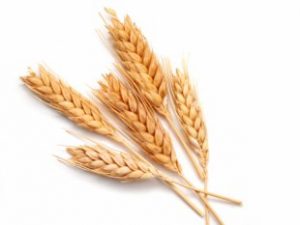                owies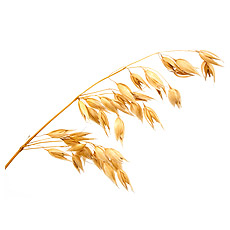     kukurydza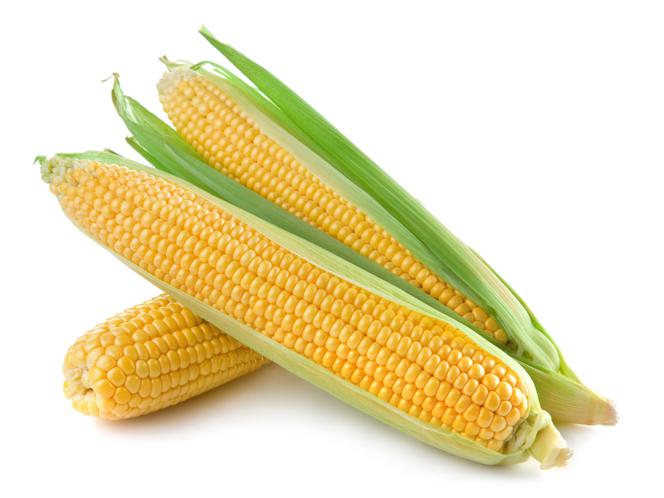 Rośliny okopowe              ziemniaki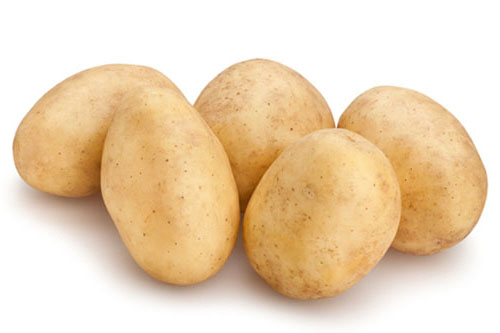     buraki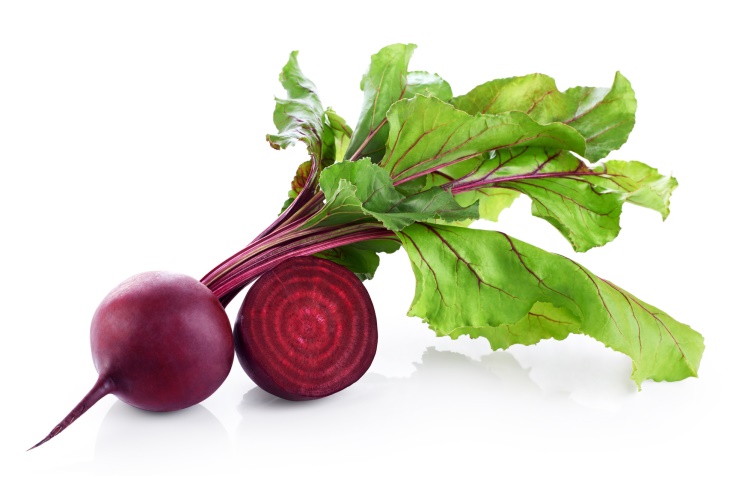         marchew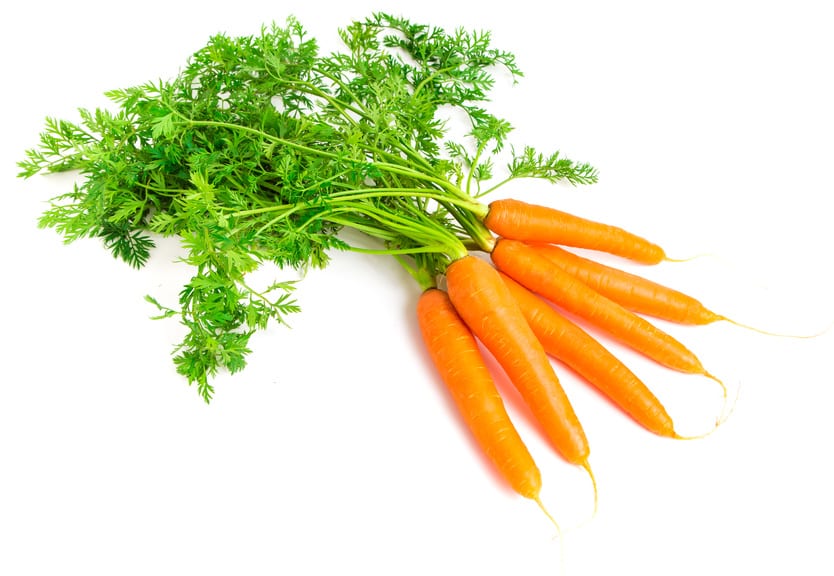 Rośliny oleiste   słonecznik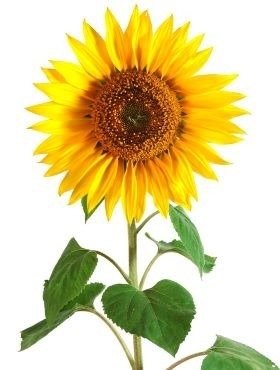    len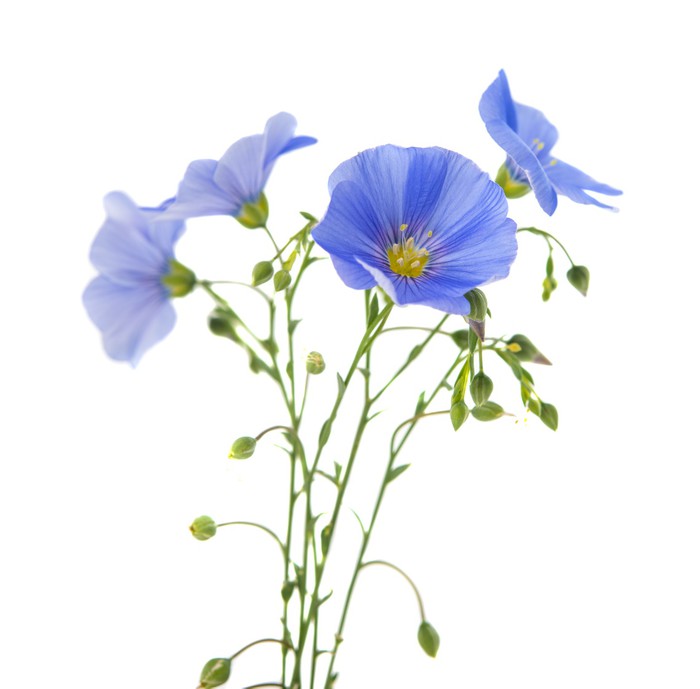     rzepak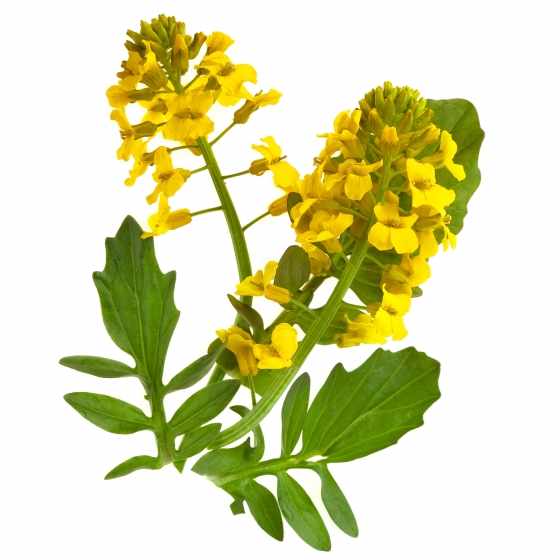 Rośliny włókniste        len   konopie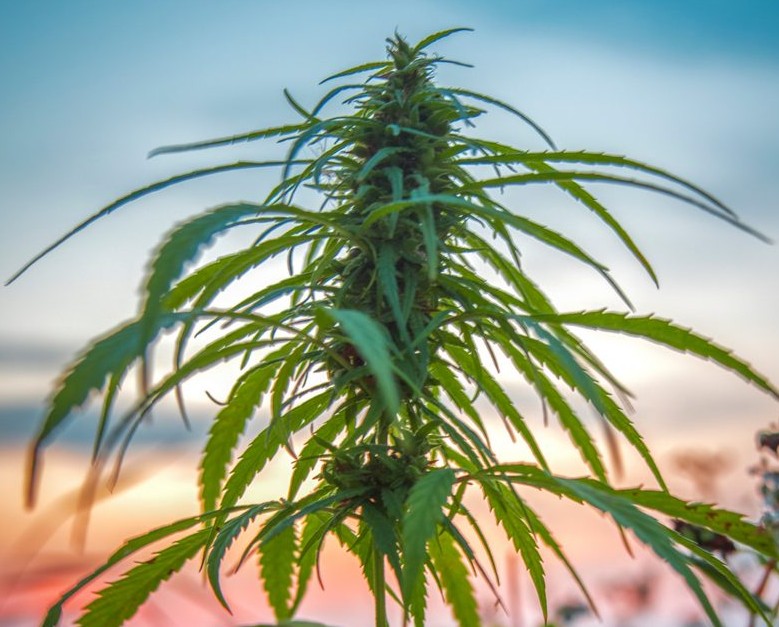 - doświadczenie – Jak powstaje popkorn?Poproś o pomoc kogoś dorosłego.Do kuchenki mikrofalowej włóżcie paczkę nasion kukurydzy (popcorn).           Po 2-3 minutach zobaczcie co otrzymaliście.Wnioski: pod wpływem ciepła nasiona kukurydzy zamieniły się w popcorn- zestaw ćwiczeń gimnastycznych„Noszenie wody” – dziecko wkłada laskę (kijek) między łopatki. Wspina się na palce i opada na całe stopy. Chodzi na palcach a potem na piętach.„Taczki” – ćwiczenie wykonujemy w parach. Jedna osoba w podporze przodem, druga chwyta ją na stopy. Przechodzimy kilka metrów. Następuje zamiana ról.„Maszyny rolnicze” – na sygnał traktor, kombajn, wóz z koniem naśladują głosem i ruchem.- bajka „Jak Krecik dostał spodenki” https://www.dailymotion.com/video/x73v6xh- praca plastyczna – wypełnij kolbę kukurydzy odciskami palca, umoczonego   w żółtej i zielonej farbie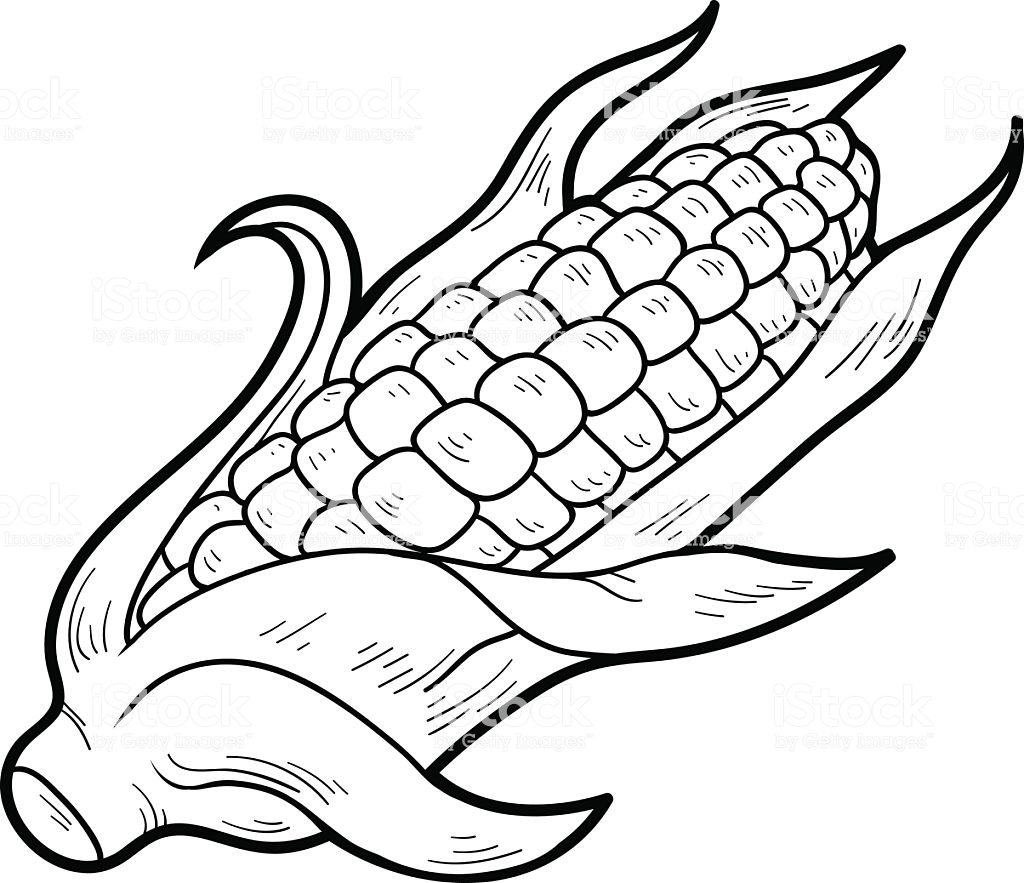 